Приложение №1ЗАЯВКАна участие в ХIII региональном конкурсе-фестивале «Солдатская завалинка», посвященном 79-й годовщине Победы в Великой Отечественной войне.Ф.И.О. участника или название коллектива: _____________________________________________________________________________Учреждение (полное название) _____________________________________________________________________________                             Ф.И.О. руководителя участника, номер телефона, который всегда активен   _____________________________________________________________________________Номинации: - вокал; - хореография; - художественное слово;Возрастные категории: дошкольная, 7-9, 10-12, 13-15, 16-20, 21-25, 26-45 лет, старшая возрастная группа, смешанная возрастная группа.Название исполняемого номера с указанием авторов произведений, хронометраж: _____________________________________________________________________________Желаемая дата и время выступления (или указать – дистанционное участие):_____________________________________________________________________________Приложение №2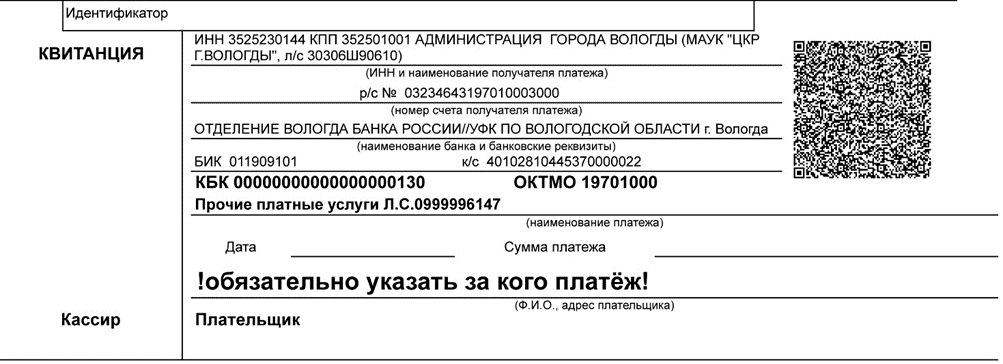 Приложение №3Карточка посетителя МАУК «ЦКР г. Вологды»Я (Ф.И.О руководителя участника, принимающего участие в конкурсе) ________________________________________________________________________________, на основании Положения о порядке обработки персональных данных получателей муниципальной услуги муниципального автономного учреждения культуры «Центр культурного развития г. Вологды» даю согласие на обработку моих персональных данных муниципальному автономному учреждению культуры «Центр культурного развития г. Вологды»Дата рождения ____________________________________________________________________Адрес проживания ________________________________________________________________Место работы/учебы _______________________________________________________________Номер телефона ___________________________________________________________________Прошу принять меня посетителем МАУК «ЦКР г. Вологды» для участия в ХIII региональном конкурсе-фестивале «Солдатская завалинка», посвященном 79-й годовщине Победы в Великой Отечественной войне._________/___________________/			           (подпись)                (расшифровка)Приложение № 4Согласие на обработку персональных данных получателя услугМАУК «ЦКР г. Вологды»Мною, __________________________________________________________________,(фамилия, имя, отчество руководителя участника, принимающего участие в конкурсе)паспорт: ____________________выдан________________________________________________проживающий по адресу___________________________________________________________,дано МАУК «ЦКР г. Вологды», юридический адрес: г. Вологда, ул. Машиностроительная, д. 26 согласие на обработку моих персональных данных о:— фамилии, имени, отчестве, дате рождения, адресе проживания, месте работы, номере телефона, номере лицевого счета;— результатах участия в конкурсе;— о размещении фотоматериалов с конкурса в официальной группе МАУК «ЦКР г. Вологды» в социальной сети «ВКонтакте» и Официальном сайте МАУК «ЦКР г. Вологды».Вышеуказанные персональные данные представлены с целью:— использования МАУК «ЦКР г. Вологды» при подготовке и оформлении документов, связанных с проведением конкурса.3. Я даю согласие на передачу персональных данных, указанных в пункте 1, МАУК «ЦКР г. Вологды». Действую по своей воле и в своих интересах. 4. Действия с персональными данными предусматривают обработку персональных данных, включая сбор, запись, систематизацию, накопление, хранение, уточнение (обновление, изменение), извлечение, использование, передачу (распространение, предоставление, доступ), обезличивание, блокирование, удаление, уничтожение персональных данных с использованием средств автоматизации или без использования таких средств.5. Персональные данные должны обрабатываться на средствах организационной техники, а также в письменном виде.6. Данное согласие действует на весь период рассмотрения в МАУК «ЦКР г. Вологды» документов в срок проведения конкурса и срок хранения документов в соответствии с архивным законодательством.7. Данное согласие может быть в любое время отозвано. Отзыв оформляется в письменном виде.    Данное согласие действует с момента подачи заявки на участие в конкурсе.___________/__________________/				    (подпись)               (расшифровка)                                                                             